SING-ALONG WITH TYLER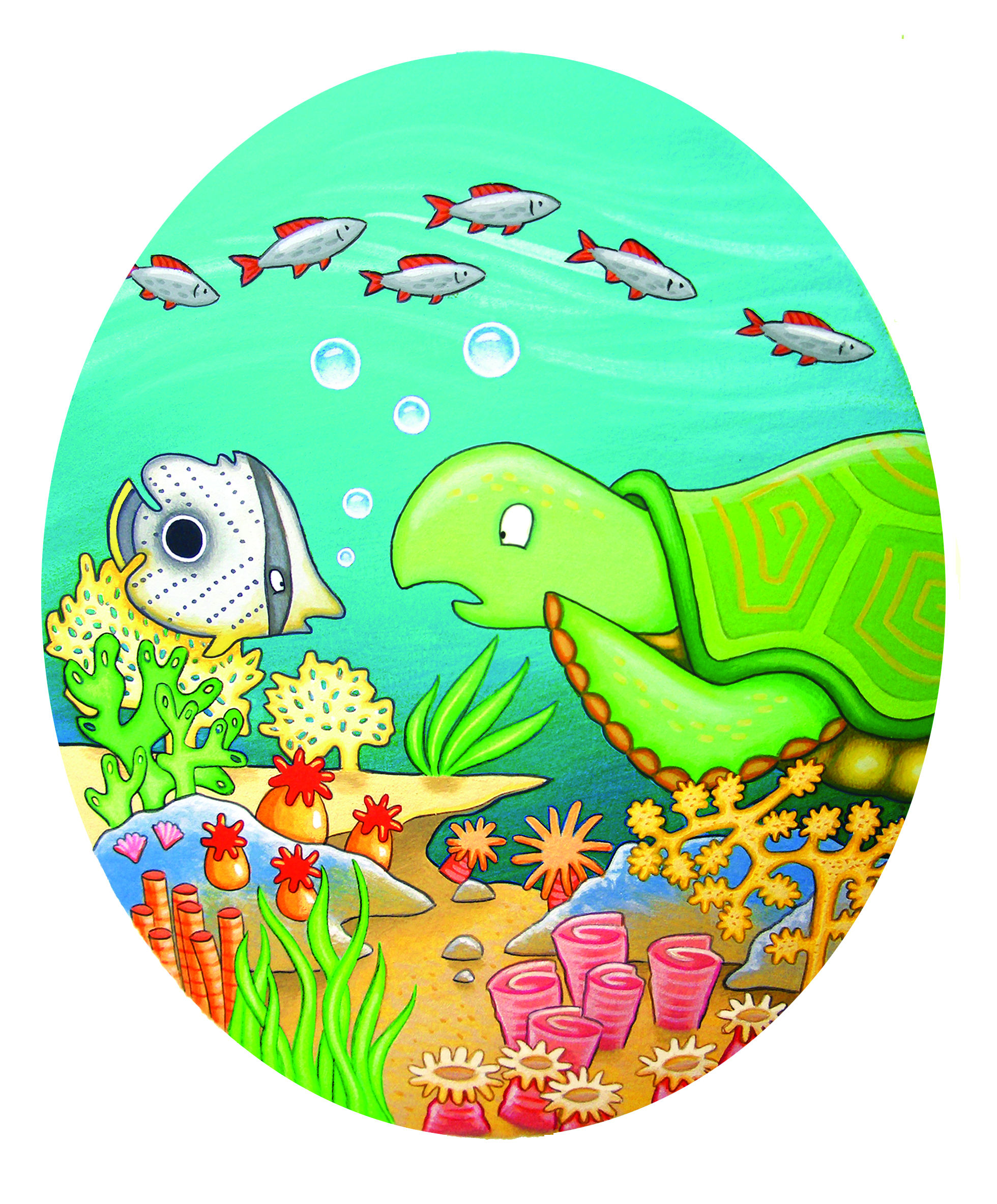 TURTLE, TURTLE, TURTLE, FISHTURTLE, FISHTURTLE, FISHTURTLE, TURTLE, TURTLE, FISHTURTLE, CORAL, FISH